РЕШЕНИЕПОМШУÖМот  30 июня 2021 г. № 7/2021 – 117Об утверждении отчета об исполнении бюджета муниципального образования городского округа «Сыктывкар» за 2020 годРуководствуясь главой 25.1 Бюджетного кодекса Российской Федерации, статьями 26, 33 Устава муниципального образования городского округа «Сыктывкар», решением Совета муниципального образования городского округа «Сыктывкар» от 25.12.2007 № 7/12-149 «Об утверждении Положения о бюджетном процессе в муниципальном образовании городского округа «Сыктывкар»,Совет муниципального образования городского округа «Сыктывкар»РЕШИЛ:1. Утвердить отчет об исполнении бюджета муниципального образования городского округа «Сыктывкар» за 2020 год по доходам в сумме 9 949 508,5 тыс.рублей, по расходам в сумме 9 986 040,0 тыс. рублей, с превышением расходов над доходами (дефицитом) в сумме 36 531,5 тыс.рублей и со следующими показателями:доходов бюджета муниципального образования городского округа «Сыктывкар» за 2020 год по кодам классификации доходов бюджетов согласно приложению № 1 к настоящему решению;расходов бюджета муниципального образования городского округа «Сыктывкар» за 2020 год по ведомственной структуре расходов бюджета муниципального образования городского округа «Сыктывкар» согласно приложению № 2 к настоящему решению;расходов бюджета муниципального образования городского округа «Сыктывкар» за 2020 год  по разделам, подразделам классификации расходов бюджетов согласно приложению № 3 к настоящему решению;источников финансирования дефицита бюджета муниципального образования городского округа «Сыктывкар» за 2020 год по кодам классификации источников финансирования дефицитов бюджетов согласно приложению № 4 к настоящему решению.2. Настоящее решение вступает в силу со дня его официального опубликования.Глава МО ГО «Сыктывкар» –руководитель администрации					Н.С. ХозяиноваПредседатель СоветаМО ГО «Сыктывкар» 							А.Ф. ДюСОВЕТМУНИЦИПАЛЬНОГО ОБРАЗОВАНИЯГОРОДСКОГО ОКРУГА «СЫКТЫВКАР»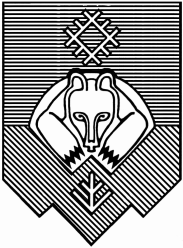 «СЫКТЫВКАР» КАР КЫТШЛÖН МУНИЦИПАЛЬНÖЙ ЮКÖНСА СÖВЕТ 